JUSTIFICATIVA DA CONTRATAÇÃOPROCESSO LICITATÓRIO Nº 006/2023DISPENSA DE LICITAÇÃO Nº 006/2023O presente instrumento de justificativa se presta a cumprir o contido nos art. 23, parágrafo 8º, art. 24, inciso II e art. 26 da Lei 8.666/93 como antecedente necessário à contratação com dispensa de licitação.I – Objeto: Dispensa de licitação para aquisição de container com banheiro e espaço para copa/cozinha para utilização na realização de trabalhos administrativos, para armazenagem de ferramentas e acessórios de utilização no cotidiano na usina de britagem do CIMAM.II - Caracterização da Situação que justifica a dispensa de licitação: A aquisição do referido container deve-se a necessidade um espaço com banheiro e copa/cozinha para uso dos funcionários, assim como para a realização de trabalhos administrativos e armazenagem de ferramentas e acessórios de utilização no cotidiano da usina de britagem do CIMAM. Considerando que, os preços propostos pela empresa RANZAN CONTAINERS LTDA, encontram-se dentro dos praticados no mercado, de acordo com a pesquisa efetuada com empresas da região; A dispensa de licitação para a contratação do referido objeto, justifica-se devido a necessidade da prestação dos serviços e que, o valor previsto para o exercício de 2023 é inferior ao limite para dispensa de licitação. III – Dados do Fornecedor: RANZAN CONTAINERS LTDA, pessoa jurídica de direito privado, inscrita no CNPJ N° 01.643.066/0001-62 localizada na Rua das Flores 1100, Bairro Progresso, CEP: 89.990-000 Cidade de São Lourenço do Oeste - Estado de Santa Catarina.IV - Razão da Escolha do Fornecedor: Os preços propostos pela empresa: RANZAN CONTAINERS LTDA, foram os menores orçados, de acordo com a pesquisa de preços efetuadas com empresas da região e encontram-se dentro dos praticados no mercado; e ainda a referida empresa também cumpre com todos os requisitos para a contratação, possuindo plenas condições de atender ao CIMAM nos serviços em que se propõem a prestar. V - Justificativa do Preço: O preço contratado encontra-se dentro dos preços praticados no mercado local, para o referido tipo de serviço, tendo como base a pesquisa de preços efetuadas pelo CIMAM e que compõem esse processo. VI - Forma de Prestação dos Serviços: A contratada deverá realizar a entrega do objeto de forma única na usina de britagem do CIMAM localizada na Rua Industrial, Bairro Industrial, no município de Novo Horizonte-SC.São Lourenço do Oeste/SC, 12 de Setembro de 2023. Solange do Amaral MullerSecretária Executiva do CIMAM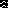 